Publicado en Barcelona el 20/07/2018 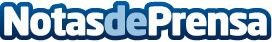 Ready for People ayuda a desarrollar las 10 características de un buen líder definidas por GoogleUn buen líder es un buen coach, ya que los empleados aprecian a un líder que dedica tiempo a enseñarles y retarles en sus tareasDatos de contacto:e-deon.netComunicación · Diseño · Marketing931929647Nota de prensa publicada en: https://www.notasdeprensa.es/ready-for-people-ayuda-a-desarrollar-las-10 Categorias: Nacional Comunicación Marketing Emprendedores E-Commerce Recursos humanos http://www.notasdeprensa.es